CADRE DE MISE EN OEUVRETextes de référence et ressourcesNote de présentation -  Circulaire n° 2020- du 10-4-2020. BO 18 30/04/2020-  Article D231-1-5 du code du sport https://pedagogie.ac-orleans-tours.fr/eps/actions_et_dispositifs_sportifs/dispositifs_sportifs/Cadre institutionnel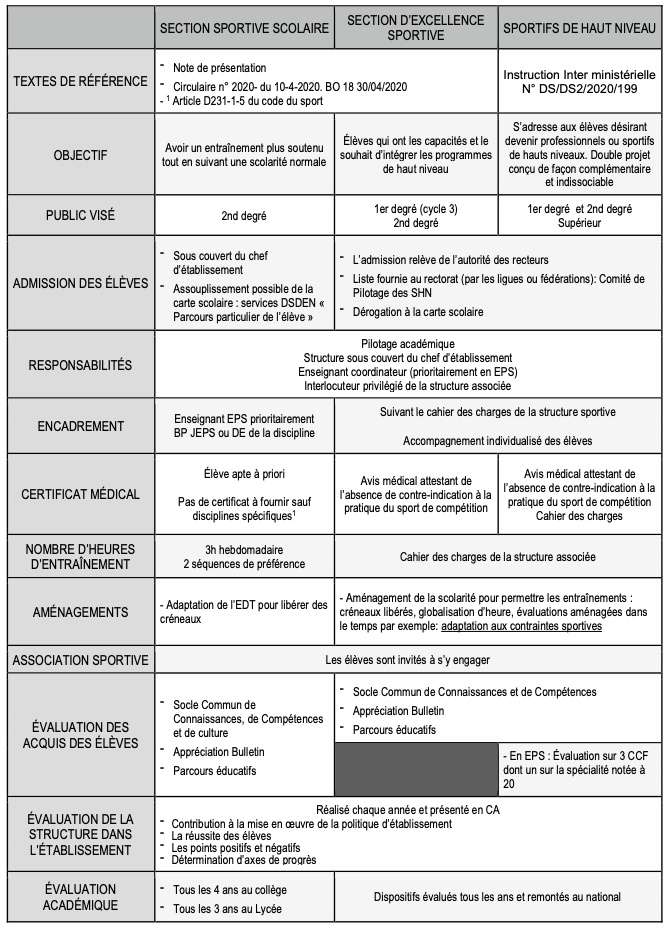 I. L’ÉTABLISSEMENTCONTRIBUTION DE LA SES À LA MISE EN ŒUVRE DE LA POLITIQUE DE L’ÉTABLISSEMENT(S’appuyer sur les objectifs du projet d’établissement et utiliser des indicateurs qualitatifs et quantitatifs).CONTRIBUTION DE LA SES À L’ACCOMPAGNEMENT DE L’ÉLÈVE DANS SON ACCÈS AU HAUT NIVEAUCONSTRUCTION AU PARCOURS DE FORMATION DES ÉLÈVESINTÉGRATION DE LA SES AU PROJET PÉDAGOGIQUE EPS(S’appuyer sur des indicateurs qualitatifs et quantitatifs)BILAN DE FONCTIONNEMENT DE LA SESCOORDINATEUR(S) DES STRUCTURES SPORTIVES :ORGANISATION DES STRUCTURES (copier le tableau en fonction du nombre de structures) :ORGANISATION DES EFFECTIFSAvis motivé du partenaire sportifCompléter, dater, signerAvis motivé du chef d’établissementCompléter, dater, signerSouhait de l’établissement d’échanger (visio ou réunion) avec l’inspection pédagogique régionale EPS : OUI           NONAvis de l’Inspection(Réservé)RNEMailDirecteur/DirectriceNOMPRÉNOMMAIL PROFESSIONNELCOMMENTAIRESPORT    DATE D’OUVERTUREENCADRANTDIPLÔME DE L’ENCADRANTPARTENAIRE SPORTIFDATE DE LA DERNIÈRE CONVENTIONORGANISATION DES ENTRAÎNEMENTS : DÉTAILLERORGANISATION DES ENTRAÎNEMENTS : DÉTAILLERORGANISATION DES ENTRAÎNEMENTS : DÉTAILLERORGANISATION DES ENTRAÎNEMENTS : DÉTAILLERORGANISATION DES ENTRAÎNEMENTS : DÉTAILLEREFFECTIF N-1EFFECTIF N-1EFFECTIF NEFFECTIF NEFFECTIF PRÉVISIONNEL N+1EFFECTIF PRÉVISIONNEL N+1GARÇONSFILLESGARÇONSFILLESGARÇONSFILLES6e/2nde5e/1ère4e/Tle3e COMMENTAIRES